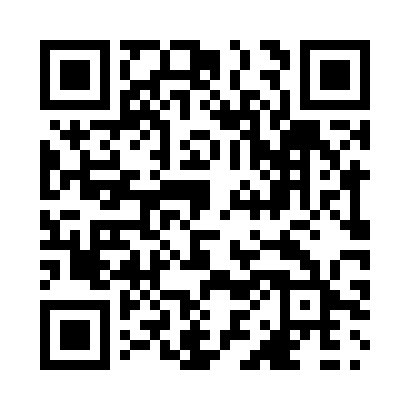 Prayer times for Legge, Ontario, CanadaMon 1 Jul 2024 - Wed 31 Jul 2024High Latitude Method: Angle Based RulePrayer Calculation Method: Islamic Society of North AmericaAsar Calculation Method: HanafiPrayer times provided by https://www.salahtimes.comDateDayFajrSunriseDhuhrAsrMaghribIsha1Mon3:325:251:096:298:5210:442Tue3:335:251:096:298:5210:443Wed3:345:261:096:298:5210:434Thu3:355:261:096:298:5210:435Fri3:365:271:096:298:5110:426Sat3:375:281:096:298:5110:417Sun3:385:281:106:298:5010:408Mon3:395:291:106:298:5010:409Tue3:415:301:106:288:4910:3910Wed3:425:311:106:288:4910:3811Thu3:435:321:106:288:4810:3712Fri3:445:321:106:288:4810:3613Sat3:465:331:106:278:4710:3414Sun3:475:341:116:278:4610:3315Mon3:485:351:116:278:4610:3216Tue3:505:361:116:268:4510:3117Wed3:515:371:116:268:4410:3018Thu3:535:381:116:268:4310:2819Fri3:545:391:116:258:4310:2720Sat3:565:401:116:258:4210:2521Sun3:575:411:116:248:4110:2422Mon3:595:421:116:248:4010:2223Tue4:005:431:116:238:3910:2124Wed4:025:441:116:238:3810:1925Thu4:045:451:116:228:3710:1826Fri4:055:461:116:218:3610:1627Sat4:075:471:116:218:3510:1528Sun4:085:481:116:208:3310:1329Mon4:105:491:116:198:3210:1130Tue4:125:501:116:198:3110:0931Wed4:135:511:116:188:3010:08